Ime polizdelka in opis prenesi k ustrezni sliki (levi klik in prenesi). En primer je rešen (furnir).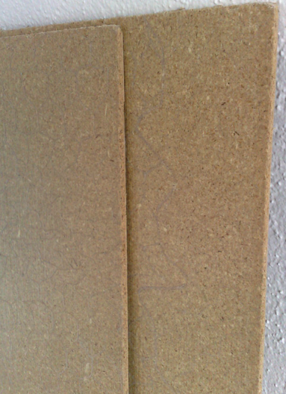 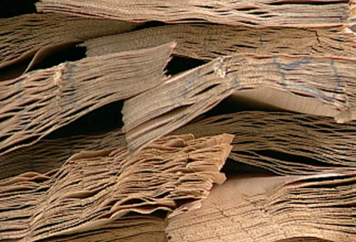 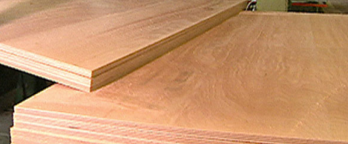 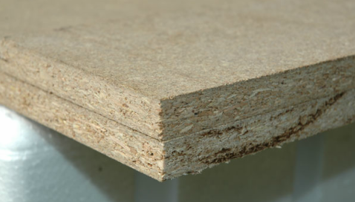 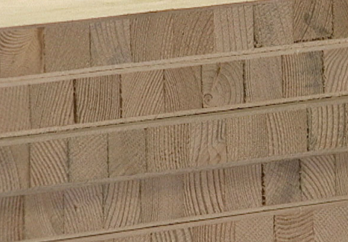 